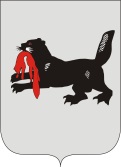 ИРКУТСКАЯ ОБЛАСТЬСЛЮДЯНСКАЯТЕРРИТОРИАЛЬНАЯ ИЗБИРАТЕЛЬНАЯ КОМИССИЯг. СлюдянкаО применении технологии изготовления протокола участковой избирательной комиссии избирательного участка № 1306 об итогах голосования с применением машиночитаемого кода на досрочных и главы Утуликского муниципального образования Руководствуясь постановлением Центральной избирательной комиссии Российской Федерации от 15 февраля 2017 года № 74/667-7 «О применении технологии изготовления протоколов участковых комиссий об итогах голосования с машиночитаемым кодом и ускоренного ввода данных протоколов участковых комиссий об итогах голосования в Государственную автоматизированную систему Российской Федерации «Выборы» с использованием машиночитаемого кода», Слюдянская  территориальная избирательная комиссияРЕШИЛА:1. Применить технологию изготовления протокола участковой избирательной комиссии избирательного участка № 1306 об итогах голосования с применением машиночитаемого кода при подведении итогов голосования на досрочных  выборах главы Утуликского муниципального образования, для чего Слюдянской территориальной избирательной комиссии обеспечить участковую избирательную комиссию внешним носителем информации (USB флеш-накопитель).2. Председателю участковой избирательной комиссий избирательного участка № 1306 в срок до 13 марта 2020 года принять решение о назначении не менее двух операторов специального программного обеспечения для изготовления протокола участковой избирательной комиссии об итогах голосования с машиночитаемым кодом, направить копию решения в Слюдянскую территориальную избирательную комиссию.3. Направить настоящее решение:– в Избирательную комиссию Иркутской области для согласования;– в участковую избирательную комиссию избирательного участка № 1306.4. Разместить настоящее решение  на интернет – странице Слюдянской территориальной избирательной комиссии на сайте администрации муниципального образования Слюдянский район.Председатель комиссии                      		           	Н.Л. ЛазареваСекретарь комиссии                                                                  Н.Л. ТитоваР Е Ш Е Н И ЕР Е Ш Е Н И Е30 января 2020 года№ 119/969 